EUROQoL 5D 5L - Versione ItalianaSotto ogni argomento, selezioni la SOLA casella che meglio descrive la sua salute OGGI.MOBILITà DI ANCANon ho alcun problemaHo qualche problemaHo moderati problemiHo seri problemiNon sono capaceCURA DI SèNon ho problemi a lavarmi e vestirmiHo qualche problema a lavarmi e vestirmiHo moderati problemi a lavarmi e vestirmiHo seri problemi a lavarmi e vestirmiNon sono capace a lavarmi e vestirmiATTIVITÀ USUALI (ad es. Lavoro, studio, faccende domestiche, attività familiari o di svago)Non ho problemi a svolgere le mie attività usualiHo lievi problemi a svolgere le mie attività usualiHo problemi moderati a svolgere le mie attività usualiHo gravi problemi a svolgere le mie attività usualiNon riesco a svolgere le mie attività usualiDOLORE / DISAGIONon ho dolore o disagioHo un leggero dolore o disagioHo un dolore o un disagio moderatoHo un forte dolore o disagioHo un dolore e disagio estremiANSIA / DEPRESSIONENon sono ansioso o depressoSono leggermente ansioso o depressoSono moderatamente ansioso o depressoSono gravemente ansioso o depressoSono estremamente ansioso o depresso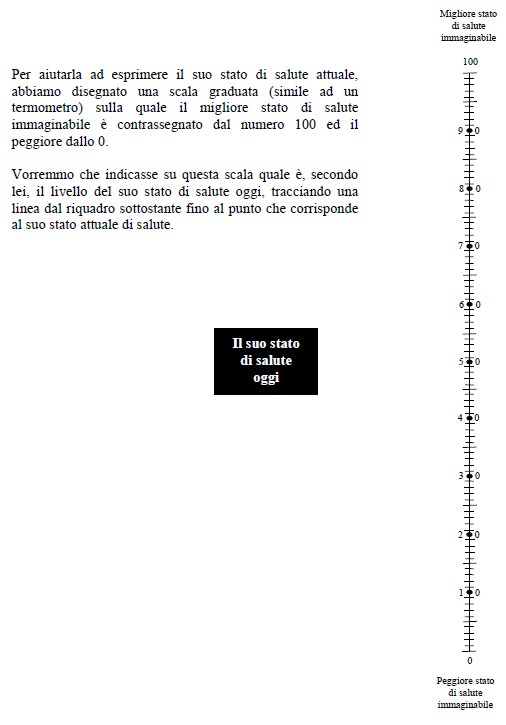 Data    _________________________-               Nome e Cognome         _________________________Firma______________________________________________________